Instructions for importing data and graphing in Microsoft Excel 
for the PC:1. Open a Blank workbook in Excel.2. Select Data, Get Data.   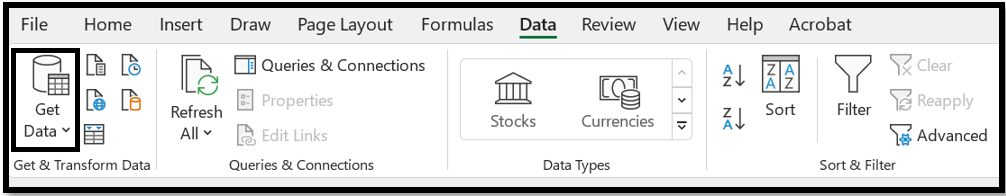 3. Select From File, From Text/CSV.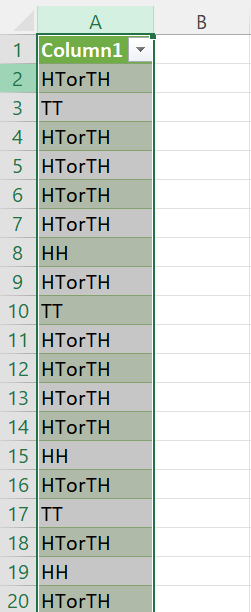 4. Locate your TossCombo file and select Import.5. Select Load.6. Click on Column A, so the Column is selected.7. Select Insert, Recommended Charts.8. Click on OK.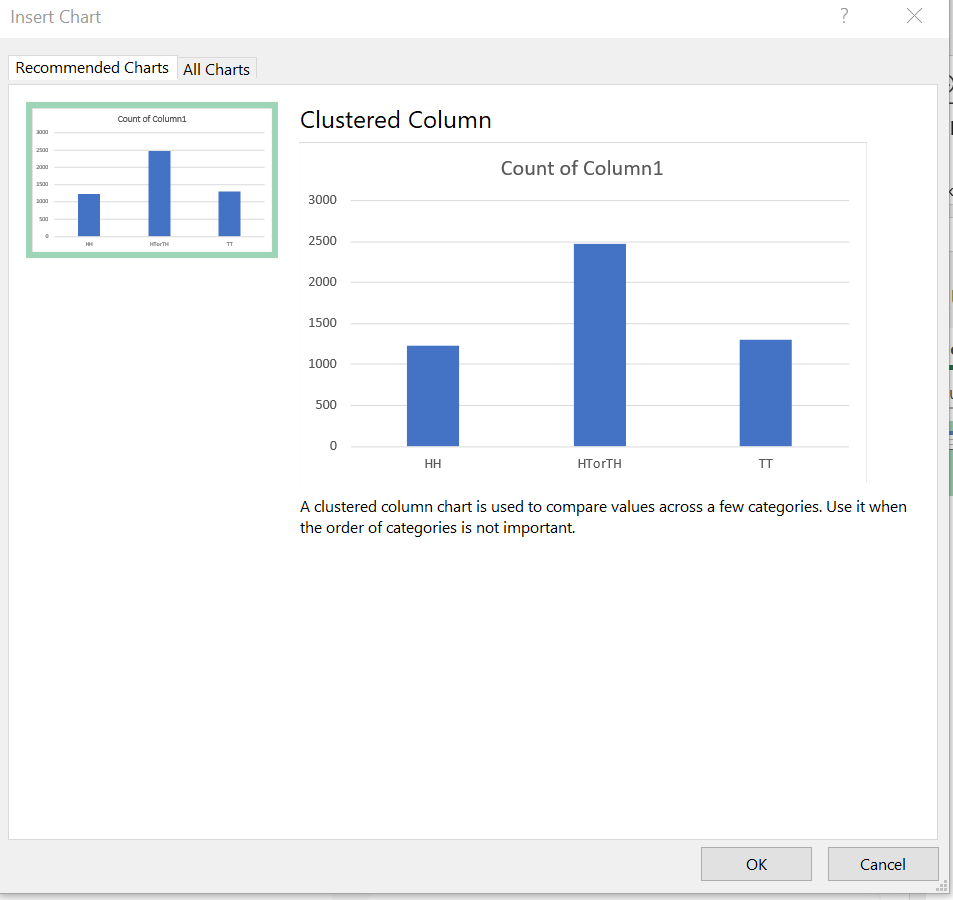 9. You’ve made a chart! 
    Adjust the title and colour as you see fit.
    A sample is shown here.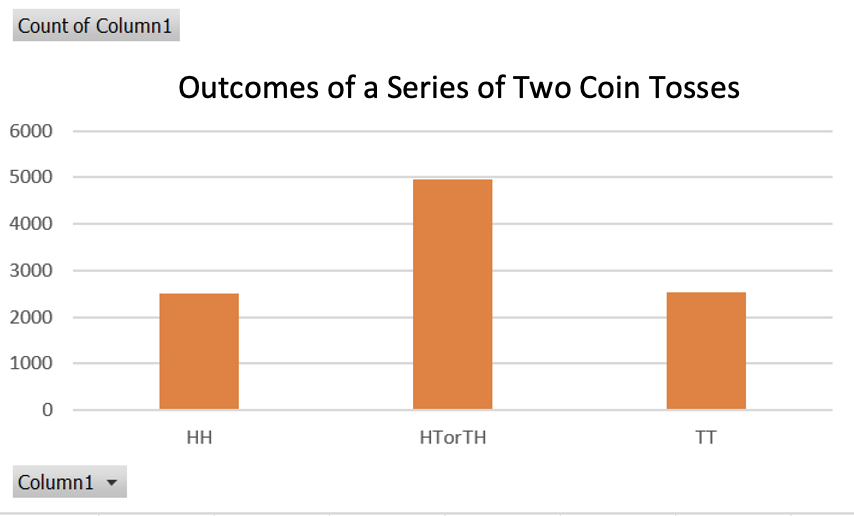 